НП «С.А.П.О.» Пермского краяРегистрационный номер СРО-П-063-26112009Свидетельство №1046.11-2009-5905226170-П-063 от 27 июля 2016г.2016Содержание тома 1Содержание тома 1	2Состав проектной документации	3Заверение проектной организации	4Текстовая часть	51.	Общая часть.	51.1.	Основание для разработки проектной документации.	51.2.	Перечень примененных материалов.	52.	Краткая характеристика населенного пункта.	62.1.	Географическое положение и климатическая характеристика	62.2.	Население.	72.3.	Сельское хозяйство, промышленность и объекты соцкультбыта.	73.	Газоснабжение.	93.1.	Современное состояние газоснабжения.	93.2.	Состав газа.	93.3.	Схема газоснабжения.	93.4.	Расчетные расходы газа.	123.5.	Гидравлический расчет газопроводов.	143.6.	Объем основных строительно-монтажных работ по газоснабжению.	223.6.1.	Газопроводы и сооружения на них.	223.6.2.	Газорегуляторные пункты.	233.6.3.	Защита газопроводов от коррозии.	304.	Организация эксплуатации газового хозяйства.	314.1.	Основные положения по эксплуатации газового хозяйства.	314.2.	Мероприятия по охране труда и технике безопасности.	315.	Охранная зона газораспределительных сетей.	326.	Исходная документация.	34Приложение к заданию на проектирование	7.	Свидетельство о допуске.	Состав проектной документацииЗаверение проектной организацииПроектная документация выполнена в соответствии с градостроительным планом земельного участка, заданием на проектирование, градостроительным регламентом, документами об использовании земельного участка для строительства, техническими регламентами, в том числе устанавливающими требования по обеспечению безопасной эксплуатации зданий, строений, сооружений и безопасного использования прилегающих к ним территорий, и с соблюдением технических условий. Главный инженер проекта                                                А.И.БолюкинаОктябрь  2016 г.Текстовая частьОбщая часть.Основание для разработки проектной документации.Схема газоснабжения Нытвенского муниципального района Пермского края выполнена согласно задания на проектирование, утвержденного заказчиком.Исходными данными для разработки проектной документации являются следующие документы: задание на проектирование, утвержденное Заказчиком;технические условия от 10.08.2015г. № 2/1.51, выданные ЗАО «Газпром газораспределение Пермь» Краснокамский филиал;данные, предоставленные заказчиком.Полный перечень исходных документов представлен в приложении к заданию на проектирование. Копии исходных документов прилагаются в составе данной пояснительной записки в разделе «Исходная документация».В качестве подосновы для схемы газоснабжения использован план Нытвенского муниципального района  Пермского края в масштабе 1:100 000, предоставленный заказчиком.Перечень примененных материалов.план Нытвенского муниципального района  Пермского края.Федеральный закон от 30.12.2009 N 384-ФЗ "Технический регламент о безопасности зданий и сооружений".Технический регламент о безопасности сетей газораспределения и газопотребления, утвержденный Постановлением Правительства РФ от 29.10.2010 №870.СП 62.13330.2011 «СНиП 42-01-2002 Газораспределительные системы». Актуализированная редакция.Перечень национальных стандартов и сводов правил (частей таких стандартов и сводов правил), в результате применения которых на обязательной основе обеспечивается соблюдение требований Федерального закона «Технический регламент о безопасности зданий и сооружений», утвержденный Распоряжением Правительства РФ от 21.06.2010 №1047-р.Свод правил СП 42-101-2003 «Общие положения по проектированию и строительству газораспределительных систем из металлических и полиэтиленовых труб».Свод правил СП 42-102-2004 «Проектирование и строительство газопроводов из металлических труб».Свод правил СП 42-103-2003 «Проектирование и строительство газопроводов из полиэтиленовых труб и реконструкция изношенных газопроводов».СП 131.13330.2012 « СНиП 23-01-99* Строительная климатология». Актуализированная редакция.СП 60.13330.2012 «СНиП 41-01-2003 Отопление, вентиляция и кондиционирование». Актуализированная редакция.Пояснительная записка выполнена с помощью пакета программ «Microsoft Оffice». Расчет диаметров выполнен с использованием компьютерной программы гидравлического расчета газовых сетей «Hydraulic Calculator». Графическая часть схемы выполнена в программе «AutoCAD».Краткая характеристика населенного пункта.Географическое положение и климатическая характеристикаНытвенский муниципальный район находится на правом берегу реки Камы, в бассейнах ее небольших притоков - рек Нытвы и Сюзьвы. Центр района - город Нытва. Расположен в центральной части Пермского края, в 70 км к юго-западу от г. Перми. Район образован в 1924 году. Граничит с Краснокамским, Ильинским, Карагайским, Верещагинским, Очерским, Оханским районами, а по реке Каме - с Пермским районом. Территорию Нытвенского района пересекают три вида магистралей федерального значения: железнодорожная, автомобильная и водная. Территорию Нытвенского района пересекает газопровод Ямбург - Тула  диаметром 1400 мм. Природные ресурсы района представлены лесом, общераспространенными полезными ископаемыми: торфом, песчано-гравийной смесью, локомотивными песками; лечебно-столовыми минеральными водами, водными ресурсами.Общая площадь земель лесного фонда составляет 66,3 тыс. га.Климатические параметры района строительства:климатический район –I, подрайон –Iв;расчетная температура наружного воздуха (наиболее холодной пятидневки, обеспеченностью 0,92) – (-)35ºС;продолжительность холодного периода со средней температурой воздуха менее 8°С- 229 суток;гололедный район – III;средняя температура холодного периода – (-)5,9°С;вес снегового покрова (V район) – 3,2 кН/м2;скоростной напор ветра (II район)- 0,23 кПа;зона влажности нормальная.Пермский край относится к зоне достаточного увлажнения. Из общего количества осадков, выпадающих за год, 20-30% составляют твердые осадки, содержащие основное количество запасов воды. Снежный покров, обладая малой теплопроводностью, затрудняет теплообмен между воздухом и почвой, предохраняет почву от глубокого промерзания.Климатические показатели см. таблицу 2.1.Таблица  2.Население.В состав Нытвенского муниципального района входят 3 городских и 5 сельских поселений. Площадь района - 1650 кв. км. Численность постоянного населения составляет 44,9 тыс. чел., в том числе сельского - 13,6 тыс. чел.Сельское хозяйство, промышленность и объекты соцкультбыта.Сельскохозяйственные и промышленные предприятия: Агропромышленный комплекс района представляют 12 предприятий различных организационно-правовых форм. Предприятия специализируются на производстве зерновых и кормовых культур, мяса, молока и яиц, реализации и переработке сельскохозяйственной продукции.Основными градообразующими предприятиями являются ОАО "Нытва" (металлургический завод) - г. Нытва, ООО "Пермский фанерный комбинат" - п. Уральский.Промышленность Нытвенского района характеризуется следующими отраслями. Металлургический комплекс представляет самое крупное предприятие города - ОАО "Нытва", основанное в 1756 году. Основными видами производимой предприятием продукции являются: лента холоднокатаная стальная, сталь оцинкованная, биметалл методом холодного плакирования, изделия порошковой металлургии, столовые и кухонные приборы из нержавеющей сталиЛесопромышленный комплекс района представлен предприятием ООО "Пермский фанерный комбинат", основанный в 1950 году на берегу Камы. Одно из крупнейших предприятий по производству фанеры в России. Здесь выпускаются фанера и древесно-стружечные плиты. В последние годы увеличивается объем выпуска ламинированной фанеры и ламинированных ДСтП. Продукция комбината пользуется большим спросом на внутреннем и внешнем рынках. До 70% объема выпускаемой продукции идет на экспорт. Благодаря высоким эксплуатационным свойствам фанера находит широкое применение в качестве конструкционного и отделочного материала в машиностроении и вагоностроении. ДСтП используется в строительстве и в производстве мебели.Общество с ограниченной ответственностью "НУПП МФ ВОС" специализируется на производстве товаров народного потребления, из которых основную часть составляет мебельная фурнитура, затем скобяные изделия и хозяйственные товары.На базе ЗАО "Металлист" работает предприятие ООО "Икар" - выпускает металлоконструкции, товары народного потребления из металла.Пищевая промышленность района характеризуется предприятиями, перерабатывающими продукцию сельского хозяйства.Хлеб и хлебобулочные изделия выпускают: Григорьевское СПО; мини-пекарни в п. Уральский, Новоильинский, г. Нытва, с. Сергино, Шерья, ст. Чайковская.ПК "Маслозавод Нытвенский" - переработка молока, производство сливочного масла, сметаны, сыра, творога.ЗАО "Нытвенский мясокомбинат" - переработка мяса, производство сыроваренных и копченых колбас, полуфабрикатов и деликатесов.Предприятия соцкультбыта: Лечебно-профилактические учреждения,Детские дошкольные, общеобразовательные, спортивные, развлекательные учреждения,Социально-реабилитационные центры,Культурно-просветительные учреждения,Учреждения здравоохранения,Религиозные организации,Предприятия социального обслуживания населения,Государственные управления и службы,Предприятия транспорта и связи.Обеспечиваются услуги стационарной телефонной связи и доступа в интернет. Большая часть территории  также покрывается сотовой связью стандарта GSM.Часть городских и сельских поселений Нытвенского муниципального района характеризуется наличием коммунальной инфраструктуры, а именно: централизованным водоснабжением, теплоснабжением, электроснабжением, газоснабжением. Наиболее актуальными проблемами  являются водоснабжение, водоочитска и газификация. Газоснабжение.Современное состояние газоснабжения.На момент проектирования схемы газоснабжения населенные пункты Нытвенского района  газифицированы частично от существующих газорегуляторных шкафных пунктов (далее по тексту ШРП), согласно перечня, предоставленного Нытвенским управлением ЗАО «Газпром газораспределение Пермь» Краснокамский филиал (см. стр. 40,41).К первоочередным мероприятиям относится строительство газопроводов высокого давления.Состав газа.Для газоснабжения населенных пунктов Нытвенского муниципального района будет использоваться природный газ. Краткая характеристика используемого газа представлена в таблице .                                                                                                      Таблица 3.1Схема газоснабжения.Схема газоснабжения Нытвенского муниципального района Пермского края решена исходя из характера планировки и застройки населенных пунктов.Источниками газоснабжения (точками врезки) будут являться: а) существующие выходы из АГРС «Нытва»:- существующий подземный полиэтиленовый газопровод высокого давления II категории Д=160 «Залог», давление в точке подключения 0,6МПа – максимальное, 0,4МПа – фактическое1) т.1 (15)* по расчетной схеме 1 газопровода высокого давления;2) т.2 (1) по расчетной схеме 1 газопровода высокого давления;3) т.3 (2) по расчетной схеме 1 газопровода высокого давления;4) т.4 (5) по расчетной схеме 1 газопровода высокого давления;5) т.5 (31) по расчетной схеме 1 газопровода высокого давления;6) т.6 (8) по расчетной схеме 1 газопровода высокого давления;- существующий подземный стальной газопровод высокого давления I категории Д=325, давление в точке подключения 1,2МПа – максимальное, 0,9МПа – фактическое 1) т.8 (2) по расчетной схеме 7 газопровода высокого давления);2) т.9 (3) по расчетной схеме 7 газопровода высокого давления;3) т.10 (4) по расчетной схеме 7 газопровода высокого давления;- существующий подземный стальной газопровод высокого давления II категории Д=426 давление в точке подключения 0.6МПа – максимальное, 0,58МПа – фактическое1) т.11 (2) по расчетной схеме 5 газопровода высокого давления;2) т.12 (4) по расчетной схеме 5 газопровода высокого давления;б) существующие выходы из АГРС «Григорьевское»:- подземный полиэтиленовый газопровод высокого давления I категории Д=225, давление в точке подключения 1,2МПа – максимальное, 0,75МПа – фактическое1) т.13 (14) по расчетной схеме 2 газопровода высокого давления;2) т.14 (12) по расчетной схеме 2 газопровода высокого давления;3) т.15 (46) по расчетной схеме 2 газопровода высокого давления;4) т.16 (11) по расчетной схеме 2 газопровода высокого давления;5) т.17 (10) по расчетной схеме 2 газопровода высокого давления;6) т.18 (9) по расчетной схеме 2 газопровода высокого давления;- подземный стальной газопровод высокого давления I категории Д=159, давление в точке подключения 1,2МПа – максимальное, 0,75МПа – фактическоет.21 (51) по расчетной схеме 3 газопровода высокого давления;т.22 (2) по расчетной схеме 3 газопровода высокого давления;т.23 (3) по расчетной схеме 3 газопровода высокого давления;т.24 (4) по расчетной схеме 3 газопровода высокого давления;т.25 (5) по расчетной схеме 3 газопровода высокого давления;т.26 (6) по расчетной схеме 3 газопровода высокого давления;т.27 (7) по расчетной схеме 3 газопровода высокого давления;т.28 (8) по расчетной схеме 3 газопровода высокого давления;т.29 (9) по расчетной схеме 3 газопровода высокого давления;т.30 (71) по расчетной схеме 3 газопровода высокого давления;т.31 (69) по расчетной схеме 3 газопровода высокого давления;в) существующий межпоселковый подземный полиэтиленовый газопровод высокого давления II категории «Числы-Залог», Д=110, давление в точке подключения 0,6МПа – максимальное, 0,4МПа – фактическое1) т.7 (20) по расчетной схеме 1 газопровода высокого давления;г) существующий межпоселковый подземный стальной газопровод высокого давления I категории г.Краснокамск-ст.Чайковская, Д=114, давление в точке подключения 1,2МПа – максимальное, 1,1МПа – фактическое1) т.32 (1) по расчетной схеме 4 газопровода высокого давления;д) существующий подземный полиэтиленовый газопровод высокого давления II категории Д=110 (на Белобородово), давление в точке подключения 0,6МПа – максимальное, 0,4МПа – фактическое1) т.33 (1) по расчетной схеме 6 газопровода высокого давления;2) т.34 (2) по расчетной схеме 6 газопровода высокого давления;е) т.19 - существующий межпоселковый подземный полиэтиленовый газопровод высокого давления I категории в районе с.Мокино, Д=225, давление в точке подключения 1,2МПа – максимальное, 0,75МПа – фактическое (расчетная схема 2 газопровода высокого давления)ж) т.20 - существующий надземный стальной газопровод высокого давления I категории, после существующей задвижки на газопроводе г.Краснокамск-д.Фадеята, Д=159, давление в точке подключения 1,2МПа – максимальное (расчетная схема 2 газопровода высокого давления).* В скобках указаны номера участков согласно расчетных схем.Схемой газоснабжения планируется устройство ШРП (с понижением давления газа с высокого до низкого) в населенных пунктах поселений Нытвенского района  для подключения существующих и перспективных потребителей, а именно: жилых домов, объектов соцкультбыта. Для газоснабжения сельхозпредприятий схемой предусмотрены заглушки с установкой отключающего устройства на газопроводах высокого давления.Для бесперебойного снабжения газом предусмотрена:- закольцовка газопроводов высокого давления д.Залог –с.Мокино, с установкой отключающего устройства в нормально открытом положении;- газопровод-перемычка Ду150 от существующего отключающего устройства Ду150 на газопроводе высокого давления г.Краснокамск-д.Фадеята до существующего газопровода от АРГС №2 «Григорьевское» в районе с.Мокино, с установкой отключающего устройства в нормально закрытом положении.Газ будет использоваться населением на нужды отопления, пищеприготовления и горячего водоснабжения; для отопления, горячего водоснабжения объектов соцкультбыта; для отопления, горячего водоснабжения, технологических нужд промпредприятий и объектов сельхозназначения.Строительство газопроводов  будет осуществляться в несколько этапов.Категории потребителей, которые будут использовать, газ приведены см. таблицу .Таблица 3.2Схема газоснабжения Нытвенского муниципального района Пермского края решена в соответствии с техническими условиями  10.08.2015г. № 2/1.51, выданными ЗАО «Газпром газораспределение Пермь» Краснокамский филиал, с учетом характера планировки и застройки.Проектной документацией предусмотрено: - прокладка газопровода высокого давления от точек врезки до ШРП населенных пунктов;- заглушки на газопроводах высокого давления для газоснабжения объектов сельхозназначения;- газопровод-перемычка Ду150 от существующего отключающего устройства Ду150 на газопроводе высокого давления г.Краснокамск-д.Фадеята до существующего газопровода от АРГС №2 «Григорьевское» в районе с.Мокино;- установка ШРП на закольцованном газопроводе Ду200 «с.Мокино-д.Залог» (закольцовка АГРС №1 «Нытва» - АГРС №2 «Григорьевское»), который предусматривается для снижения давления газа с высокого I категории (1,2 МПа) до высокого II категории (0,6 МПа) при частичной газификации населенных пунктов, а при 100% газификации населенных пунктов, движение газа будет осуществляться по байпасу.Защита участков подземных стальных газопроводов от электрохимической коррозии будет разработана по отдельному проекту. Устойчивое газоснабжение будет обеспечено кольцевыми и тупиковыми схемами. Предусмотрена установка отключающих устройств в точках врезки, до  ШРП, на ответвлении к объектам сельхозназначения.Диаметры газопровода приняты на основании гидравлического расчета.Расчетной величиной для определения диаметров являются максимально-часовые расходы газа.Расчетные максимально-часовые расходы газа на нужды отопления, горячего водоснабжения и пищеприготовления для жилых домов определены по сумме номинальных расходов газа газовыми приборами с учетом коэффициента одновременности согласно СП 42-101-2003 (таблица 5).Расчет диаметров выполнен с использованием компьютерной программы гидравлического расчета газовых сетей «Hydraulic Calculator».Расчетные расходы газа.Расход газа для жилых домов на отопление, горячее водоснабжение и пищеприготовление определяется по формуле:, нм3/часгде  - число приборов; - число однотипных групп приборов; - номинальный расход природного газа прибором, для газовой плиты =1,2 нм3/час, для котлов  =2,1 нм3/час; - коэффициент одновременности.Объекты соцкультбыта и промпредприятия:Расход газа на нужды отопления и горячего водоснабжения определяется по формуле:, нм3/часгде Q – суммарная расчетная часовая нагрузка на отопление и горячее водоснабжение зданий,  ккал/час (предоставлена заказчиком), - теплота сгорания топлива, =7980 ккал/нм3;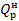  - КПД  котлов.Часовая нагрузка на отопления объектов соцкультбыта, промпредприятий, объектов сельхозназначения определяется по максимальному расходу тепла на отопление:                                       Qо= q0 * (tвн – tно) * Vн, ккал/часгде:q0 – удельная отопительная характеристика здания, ккал/м3 * ч * град;tвн -  расчетная температура внутреннего воздуха отапливаемых зданий, град;tно – расчетная температура наружного воздуха для проектирования системы отопления, град;Vн – наружный строительный объем отапливаемых зданий, м3.Часовая нагрузка на горячее водоснабжение объектов соцкультбыта, промпредприятий и объектов сельхозназначения определяется по максимальному расходу тепла на горячее водоснабжение:Qгв=q*m*(tг-tх), ккал/часгде:q - норма расхода воды на горячее водоснабжение, л/час; 
m - количество потребителей, чел.;tг – температура горячей воды, град;tх – температура холодной воды, град.Часовая нагрузка на технологические нужды промпредприятий, объектов сельхозназначения определяется по паспорту технологического оборудования, установленного на объектах.Планируемые объемы использования газа, см. таблицу 3.4Гидравлический расчет газопроводов.Диаметры газопроводов в схеме газоснабжения Нытвенского муниципального района Пермского края определены гидравлическим расчетом из условия обеспечения газом всех потребителей в часы максимального газопотребления при максимально-допустимых перепадах.Расчет диаметров выполнен согласно СП 42-101-2003 «Общие положения по проектированию и строительству газораспределительных систем из металлических и полиэтиленовых труб» с использованием компьютерных программ (программа «Hydraulic Calculator»).Расчетные схемы газопроводов:- высокого давления - схема 1 - см. лист ГСН-2;- высокого давления - схема 2 - см. лист ГСН-3;- высокого давления - схема 3 - см. лист ГСН-4;- высокого давления - схема 4,5,6 - см. лист ГСН-5;- высокого давления - схема 7,8 - см. лист ГСН-6.Расчет газопровода высокого давления Схема 1Расчет газопровода высокого давления Схема 2Расчет газопровода высокого давления Схема 3Расчет газопровода высокого давления Схема 4Расчет газопровода высокого давления  Схема 5Расчет газопровода высокого давления Схема 6Расчет газопровода высокого давления Схема 7Расчет газопровода высокого давления Схема 8Расчетная схема 7 показывает, что при сохранении существующих диаметров газопровода от АГРС №2 «Нытва» до п.Уральский, максимальный расход газа на ШРП №23 (фанерный комбинат) составит 20 000 м3/час. Расчетная схема 8 показывает, что для увеличения расхода газа на ШРП №23 (фанерный комбинат) до планируемого (необходимого), 47 250 м3/час, необходимо перекладка существующих газопроводов с заменой их диаметров: Ду300 на Ду400 (8120,0м); Ду250 на Ду300 (3800,0м); Ду200 на Ду300 (2000,0м).*Выделенным шрифтом показаны участки газопровода, подлежащих перекладке.
Объем основных строительно-монтажных работ по газоснабжению.Для газоснабжения населенных пунктов и объектов сельхозназначения Нытвенского района природным газом необходимо выполнить следующий объем работ:- прокладка газопровода высокого давления от точек врезки до населенных пунктов с установкой ШРП для снижения давления газа с высокого (Р≤1,2 МПа, Р≤0,6 МПа ) до низкого (Р≤0,003 МПа)  и заглушек;- защиту подземных стальных газопроводов от электрохимической коррозии, в случае прокладки газопровода из стальных труб.  Для бесперебойного газоснабжения населенных пунктов и объектов сельхозназначения Нытвенского района расчетной схемой предусмотрено:-  закольцовка АГРС №1 «Нытва» и АГРС №2 «Григорьевское»;- газопровод-перемычка Ду150 от существующего отключающего устройства Ду150 на газопроводе высокого давления г.Краснокамск-д.Фадеята до существующего газопровода от АРГС №2 «Григорьевское» в районе с.Мокино.Газопроводы и сооружения на них.Для стопроцентного обеспечения потребителей Нытвенского района природным газом необходимо вновь построить сетей:- высокого давления I (II) категории – 282370,0 м; К прокладке принять для газопровода:- высокого давления I (II) категории - полиэтиленовые трубы по ГОСТ Р 50838-2009 ПЭ100 SDR11 Ø225,160, 110, 90, 63.Допускается замена полиэтиленовых труб на стальные электросварные прямошовные трубы по ГОСТ 10704-91, при условии разработки в проектной документации защиты от электрохимической коррозии согласно технических условий на ЭХЗ.Протяженность проектируемых газопроводов по участкам и диаметрам и количество запорной арматуры по диаметрам приведена в таблице 3.3.Таблица 3.3 Для отключения отдельных участков газопровода предусмотрена установка запорной арматуры - шаровых кранов. Это обеспечит безопасную и стабильную подачу газа потребителям.К установке можно принять как шаровые краны, так и задвижки соответствующих диаметров и имеющие необходимые характеристики (рабочее давление и температуру окружающей среды).Отключающие устройства допускается устанавливать как в надземном, так и в подземном исполнении. Надземно запорная арматура устанавливается в защитном металлическом киоске. Подземно краны либо задвижки можно установить, либо в колодце мелкого заложения, либо, без колодца, но с выводом штока крана под ковер или люк.Для обозначения подземной трассы полиэтиленового газопровода предусмотреть прокладка сигнальной ленты и контрольного провода сечением не менее 2,5мм2 с правой стороны по ходу газа с выводом концов медного провода под ковер или колонку КИП.Газорегуляторные пункты.Для снижения давления газа с высокого I (II) категории до низкого IV категории и поддержания его на заданном уровне предусматривается установка газорегуляторных пунктов в населенных пунктах.Тип проектируемого ШРП принимается исходя из расчетного расхода газа, расчетного давления газа на входе и выходе из ШРП и с учетом максимальной пропускной способности шкафа.  Характеристики газорегуляторных пунктов приведены в таблице 3.4.Таблица 3.4К установке приняты шкафные газорегуляторные пункты (могут быть заменен на пункты газорегуляторные блочные) с двумя линиями редуцирования, с обогревом. ШРП должен иметь необходимые разрешения и сертификаты. Защита газопроводов от коррозии.Защита подземных стальных газопроводов от электрохимической коррозии будет разработана по отдельному проекту. Организация эксплуатации газового хозяйства.Основные положения по эксплуатации газового хозяйства.Эксплуатация газовых сетей будет осуществляться Краснокамским филиалом ЗАО «Газпром Газораспределение Пермь».В процессе эксплуатации газопроводов необходимо организовать контроль  исправного состояния газовых сетей и газового оборудования.Для обслуживания системы газопроводов и сооружений на них, для обеспечения надежности и бесперебойности их работы, необходимо укомплектовать филиал высококвалифицированными кадрами и обеспечить доставку аварийной бригады на любой участок газовой сети в максимально короткие сроки.Мероприятия по охране труда и технике безопасности.Строительство систем газоснабжения должно выполняться при строгом соблюдении требований СП 62.13330.2011 «СНиП 42-01-2002 Газораспределительные системы». Актуализированная редакция, СП 42-101-2003, СП 42-102-2004, СП 42-103-2003.Испытание газопроводов и газового оборудования следует выполнять в соответствии с СП 62.13330.2011 «СНиП 42-01-2002 Газораспределительные системы». Актуализированная редакция.Сварочные, изоляционные и другие строительно-монтажные работы при сооружении систем газоснабжения должны производиться в соответствии с инструкциями по охране труда и технике безопасности для работающих (по соответствующим профессиям) в специализированных строительно-монтажных организациях.В целях предупреждения возникновения заболеваний работники должны проходить предварительный (при поступлении на работу) и периодический профилактический осмотры.Комплекс мероприятий, включающих систему технического обслуживания и ремонта, обеспечивающий содержание газового хозяйства в исправном состоянии, должен выполняться в соответствии с ГОСТ Р 54983-2012 «Системы газораспределительные. Сети газораспределения природного газа».Во время эксплуатации газового хозяйства необходимо организовывать контроль исправного состояния газовых сетей и газового оборудования, инструмента, приспособлений, а также за наличием предохранительных устройств и индивидуальных средств, обеспечивающих безопасные условия труда.Не допускать эксплуатацию систем газоснабжения, а также выполнения всякого рода ремонтных газоопасных работ, если дальнейшее производство работ сопряжено с опасностью для жизни работающих.Рабочие, связанные с обслуживанием и ремонтом газового хозяйства и выполнением газоопасных работ, должны быть обучены безопасным методам работы в газовом хозяйстве.Работающие должны обеспечиваться спецодеждой, спецобувью, индивидуальными средствами защиты, а также предоставляются другие льготы в соответствии с действующими нормами.Охранная зона газораспределительных сетей.Согласно «Правилам охраны газораспределительных сетей», утвержденных Постановлением Правительства № 878 от 20.11.2000г., установлены охранные зоны распределительных газопроводов и газорегуляторных пунктов.Для распределительных сетей устанавливаются следующие охранные зоны:вокруг отдельно стоящих газорегуляторных пунктов (ШРП) в виде территории, ограниченной замкнутой линией, проведенной на расстоянии 10,0м от границ этих объектов;вдоль трассы наружных стальных газопроводов – в виде территории, ограниченной условными линиями, проходящими на расстоянии двух метров с каждой стороны газопровода;вдоль трассы наружных полиэтиленовых газопроводов – в виде территории, ограниченной условными линиями, проходящими на расстоянии двух метров с каждой стороны газопровода; для полиэтиленовых газопроводов (при использовании медного провода) – в виде территории, ограниченной условными линиями, проходящими на расстоянии 3,0м от газопровода со стороны провода и 2,0м с противоположной стороны.На земельном участке, входящем в охранную зону газопровода, в целях ограничения, предупреждения повреждения или нарушения условий их нормальной эксплуатации налагаются ограничения, которыми запрещается:перемещать, повреждать, засыпать и уничтожать опознавательные знаки и другие устройства газораспределительных сетей;устраивать свалки, склады, разливать растворы кислот, солей, щелочей и др. химически активных веществ;огораживать и перегораживать охранные зоны, препятствовать доступу персонала эксплуатационных организаций к газораспределительным сетям, проведению обслуживания и устранению повреждений газопроводов;разводить огонь и размещать источники огня;рыть погреба, копать и обрабатывать почву сельскохозяйственными орудиями и механизмами на глубину более 0,3м.Хозяйственная деятельность в охранных зонах газопровода, при которой производится нарушение поверхности земельного участка, обработка почвы на глубину более 0,3м осуществляется на основании письменного разрешения эксплуатационной организации газораспределительных сетей.При производстве работ в охранной зоне газопровода руководствоваться «Правилами охраны газораспределительных сетей», утвержденных Постановлением Правительства № 878 от 20.11.2000г.На земельные участки, входящие в охранные зоны газораспределительных сетей, в целях предупреждения их повреждения или нарушения условий их нормальной эксплуатации, налагаются ограничения (обременения), которыми запрещается юридическим физическим лицам, собственникам, владельцам, пользователям и другим осуществлять хозяйственную деятельность на земельных участках охранных зон, производить действия, нарушающие требования «Правил газораспределительных сетей» п.14.Юридические и физические лица обязаны строго соблюдать требования настоящих правил и в случае нарушения их, а также функционирования газораспределительных сетей, привлекаются к ответственности в порядке, установленном законодательством РФ.Исходная документация.Задание на проектированиеПриложение к заданию на проектирование	Свидетельство о допуске.Графическая часть.План-схема газопроводов высокого  давления  Нытвенского района. М 1:100000Расчетная схема 1 газопровода высокого давления.Расчетная схема 2 газопровода высокого давления.Расчетная схема 3 газопровода высокого давления.Расчетная схема 4, 5, 6 газопровода высокого давления.Расчетная схема 7, 8 газопровода высокого давления.Схема газоснабжения Нытвенского муниципального района Пермского края.Проектная документация1406п-11-СГТом 1Главный инженер                  О.М. ФедороваООО ПЕРМСПЕЦПРОЕКТГлавный инженер проекта                       А.И.БолюкинаИзм. док.ПодписьДата№ томаОбозначениеНаименованиеПримечание11406п-11-СГСхема газоснабжения. НаименованиеЗначениеПримечаниеТемпература воздуха, ˚С- расчетная для проектирования систем отопления- средняя за отопительный периодОтопительный период, продолжительность в сутках– 35˚– 5,9˚229Наименование показателейХарактеристикаПлотность, кг/нм30,67Теплота сгорания, ккал/нм37980Возможность использования газатехнологические нуждыотопление зданийгорячее водоснабжениеприготовление пищиПотребительНазначение расходуемого газаПодключение к
газопроводамНаселениеИндивидуально-бытовые нужды (в целях приготовления пищи, горячего водоснабжения, местного отопления).Низкое давлениедо 0,003 МПа(включительно)Объекты соцкультбытаОтопление, горячее водоснабжениеНизкоедавлениедо 0,003 МПа(включительно)ПромпредприятияОтопление, горячее водоснабжение, технологические нуждыНизкоедавлениедо 0,003 МПа(включительно)Объекты сельхозназначенияОтопление, горячее водоснабжение, технологические нуждыВысокое давление до 1,2 МПа (включительно)УчастокУчастокМатериал трубопроводаДлина участка, мДиаметр, ммРасход газа на участке, м3/часПерепад давления, кгс/см2Давление в начальной точке, кгс/см2Давление в конечной точке, кгс/см2Нач.Кон.Материал трубопроводаДлина участка, мДиаметр, ммРасход газа на участке, м3/часПерепад давления, кгс/см2Давление в начальной точке, кгс/см2Давление в конечной точке, кгс/см212полиэтилен80,01602215,120,015,825,8123полиэтилен4000,01601883,720,265,815,5534полиэтилен500,01601042,020,015,555,5445полиэтилен2500,0160902,020,045,545,5056полиэтилен4500,0160841,720,085,505,4276полиэтилен500,01604657,080,185,605,4287полиэтилен700,01604727,080,245,845,6098полиэтилен800,01604754,080,276,115,84110полиэтилен6500,063185,400,995,824,831011полиэтилен2500,06382,500,104,834,731012полиэтилен1500,063102,900,094,834,741213полиэтилен20,06373,600,004,744,741214полиэтилен1500,06329,300,014,744,73015полиэтилен20,01604060,700,006,006,00151полиэтилен1800,01602400,520,186,005,821617полиэтилен1000,063190,700,165,775,611618полиэтилен20,06318,200,005,775,77219полиэтилен4000,090331,400,195,815,63320полиэтилен8000,0110841,700,855,554,702021полиэтилен500,0110750,000,044,704,662122полиэтилен300,0110630,000,024,664,642123полиэтилен60,0110120,000,004,664,662024полиэтилен300,06391,700,014,704,692425полиэтилен300,06340,300,004,694,682426полиэтилен1800,06351,400,034,694,66427полиэтилен50,063140,000,005,545,542728полиэтилен100,06370,000,015,545,532729полиэтилен50,06370,00,015,545,53530полиэтилен2500,06360,300,055,505,45631полиэтилен100,01605498,800,045,425,383132полиэтилен80,01604179,700,025,385,363233полиэтилен100,01603979,700,035,365,333334полиэтилен100,01603778,000,025,335,313435полиэтилен100,01603178,000,025,315,293436полиэтилен100,063600,000,135,315,183337полиэтилен10,090201,700,005,335,333238полиэтилен100,063200,000,025,365,343139полиэтилен1500,01601319,100,055,385,333940полиэтилен800,01601219,000,035,335,304041полиэтилен500,0160425,300,005,305,304142полиэтилен2500,090318,600,305,305,004243полиэтилен500,063100,100,025,004,983944полиэтилен50,063100,100,005,335,334546полиэтилен100,063484,500,095,285,194547полиэтилен10,090240,000,005,285,284048полиэтилен1500,0160793,700,025,305,284845полиэтилен50,0110724,500,005,285,284849полиэтилен120,06369,200,035,285,254150полиэтилен200,063106,700,015,305,294251полиэтилен500,090218,500,035,004,97752полиэтилен20,06370,000,005,605,60853полиэтилен20,06327,000,005,845,84559полиэтилен500,01604144,600,216,326,11956полиэтилен20,0160669,200,006,116,115654полиэтилен10,06369,200,006,116,115657полиэтилен10,063600,000,016,116,101558полиэтилен3000,090381,501,746,005,835816полиэтилен3000,090208,900,065,835,775859полиэтилен20,063172,600,015,835,82УчастокУчастокМатериал трубопроводаДлина участка, мДиаметр, ммРасход газа на участке, м3/часПерепад давления, кгс/см2Давление в начальной точке, кгс/см2Давление в конечной точке, кгс/см2Нач.Кон.Материал трубопроводаДлина участка, мДиаметр, ммРасход газа на участке, м3/часПерепад давления, кгс/см2Давление в начальной точке, кгс/см2Давление в конечной точке, кгс/см210полиэтилен200,02254144,600,016,336,3221полиэтилен2000,02254184,900,106,436,3332полиэтилен6800,02254655,800,396,826,4343полиэтилен2000,02255366,900,146,966,8254полиэтилен500,02255627,800,047,006,9665полиэтилен6600,02255701,400,507,507,0076полиэтилен600,02255717,400,047,547,5087полиэтилен150,02255762,100,017,567,54109полиэтилен2400,022512123,100,608,537,931110полиэтилен7400,022512165,601,6710,208,531312полиэтилен2600,022513504,600,6410,9110,271413полиэтилен1000,022513611,300,2411,1510,911514полиэтилен3500,022513933,500,8512,0011,15916полиэтилен50,02255200,000,007,937,93117полиэтилен500,06340,300,006,336,33218полиэтилен20,063470,900,016,436,421819полиэтилен20,063144,400,006,426,421820полиэтилен10,063326,500,026,426,40321полиэтилен600,063711,100,916,825,912122полиэтилен10,063433,000,015,915,902123полиэтилен10,063278,100,005,915,91424полиэтилен50,063260,100,016,966,95525полиэтилен50,06373,600,007,007,00626полиэтилен50,06316,00,007,507,50727полиэтилен60,06344,70,007,547,54828полиэтилен2800,063120,500,157,567,412829полиэтилен80,06335,800,007,417,412830полиэтилен50,06384,700,007,417,41318полиэтилен3500,02255882,600,267,827,56931полиэтилен1200,02256420,900,117,937,823132полиэтилен1500,063538,301,227,826,603233полиэтилен10,063493,600,006,606,603435полиэтилен2500,06375,900,085,245,163236полиэтилен20,06344,700,006,606,603337полиэтилен400,06358,100,016,606,593338полиэтилен1800,063435,501,166,605,444034полиэтилен300,063244,100,075,315,243840полиэтилен500,063244,100,135,445,313841полиэтилен1000,063191,400,165,445,284139полиэтилен3100,063117,800,225,285,064142полиэтилен140,06373,600,005,285,283443полиэтилен50,063168,200,015,245,231044полиэтилен2000,06342,50,018,538,521145полиэтилен1200,063108,900,0410,2010,164611полиэтилен60,022512274,500,0110,2110,201246полиэтилен250,022512977,000,0610,2710,214647полиэтилен1500,090702,500,1610,2110,054748полиэтилен3200,063307,000,7210,059,334849полиэтилен3200,063235,600,479,338,864950полиэтилен1100,063170,900,098,868,775051полиэтилен1000,063141,600,068,778,715152полиэтилен3500,06396,90,118,818,604853полиэтилен50,06371,40,009,339,334954полиэтилен50,06364,70,008,868,865055полиэтилен50,06329,300,008,778,775156полиэтилен50,06344,700,008,718,715758полиэтилен3700,063207,800,468,858,405859полиэтилен1000,063109,900,048,408,365960полиэтилен1600,06362,90,038,368,336061полиэтилен3500,06311,500,008,338,335762полиэтилен100,06389,10,008,858,855863полиэтилен50,06397,900,008,408,405964полиэтилен50,06347,000,008,368,366065полиэтилен1500,06351,40,018,338,326657полиэтилен2000,063296,900,459,308,851267полиэтилен3800,090527,600,2410,2710,036766полиэтилен1500,063467,300,7210,039,306768полиэтилен50,06360,300,0010,0310,036669полиэтилен50,063170,400,009,309,301370полиэтилен50,063106,700,0010,9110,911471полиэтилен4000,063322,200,8911,1510,267172полиэтилен500,063145,300,0310,2610,237273полиэтилен3000,06391,700,0710,2310,167374полиэтилен500,06364,700,0110,1610,157175полиэтилен50,063176,900,0010,2610,267276полиэтилен1000,06353,600,0110,2310,227377полиэтилен1000,06327,000,0010,1610,164778полиэтилен120,063395,500,0410,0510,017879полиэтилен20,063181,400,0010,0110,017880полиэтилен1400,063214,10,1610,019,85981полиэтилен1100,02256923,100,007,537,538131полиэтилен300,02256420,900,037,537,508182полиэтилен200,063502,200,147,537,398283полиэтилен10,06380,300,007,397,398284полиэтилен10,063421,900,007,397,39УчастокУчастокМатериал трубопроводаДлина участка, мДиаметр, ммРасход газа на участке, м3/часПерепад давления, кгс/см2Давление в начальной точке, кгс/см2Давление в конечной точке, кгс/см2Нач.Кон.Материал трубопроводаДлина участка, мДиаметр, ммРасход газа на участке, м3/часПерепад давления, кгс/см2Давление в начальной точке, кгс/см2Давление в конечной точке, кгс/см212сталь300,01594539,000,0611,6411,5823сталь120,01592235,900,0011,5811,5834сталь2000,01592119,800,0911,5811,4945сталь500,01592007,8000,0211,4911,4756сталь500,01591969,700,0211,4711,4567сталь3500,01591816,600,1211,4511,3378сталь800,01591785,100,0311,3311,3089сталь1000,01591733,200,0311,3011,27110сталь80,0572681,701,6911,649,95211полиэтилен100,01602303,100,0011,5811,58312полиэтилен600,063116,100,0211,5811,561213полиэтилен3000,06378,000,0511,5611,511214полиэтилен60,06338,100,0011,5611,56415полиэтилен2700,063112,000,0911,4911,401516полиэтилен1000,06373,900,0111,4011,391617полиэтилен3900,06342,500,0311,3911,361518полиэтилен500,06338,100,0011,4011,401619полиэтилен100,06331,400,0011,3911,39520полиэтилен300,06338,100,0011,4711,46621полиэтилен1000,063153,100,0611,4511,39722полиэтилен100,06331,500,0011,3311,33823полиэтилен1000,06351,900,0111,3011,292324полиэтилен2000,06331,500,0111,2911,282325полиэтилен100,06320,400,0011,2911,29926полиэтилен500,090369,1000,0211,2711,252627полиэтилен3100,06334,200,0111,2511,242728полиэтилен1500,06318,200,0011,2411,242730полиэтилен100,06316,000,0011,2411,242632полиэтилен100,090334,900,0011,2511,253229полиэтилен20,06395,400,0011,2511,253233полиэтилен10,090239,500,0011,2511,253435полиэтилен800,090916,200,1311,2011,073536полиэтилен2000,0909006,700,3211,0710,753637полиэтилен700,06339,100,0010,7510,753738полиэтилен2500,06333,6000,0110,7510,743739полиэтилен200,0635,500,0010,7510,753440полиэтилен500,06329,300,0011,2011,203541полиэтилен1000,0639,500,0011,0711,073642полиэтилен9500,090867,601,5210,759,234243полиэтилен1500,063170,90,129,239,114344полиэтилен5000,06331,500,029,119,094246полиэтилен100,090696,700,019,239,224645полиэтилен20,090450,900,009,229,224647полиэтилен10,090245,800,009,229,224348полиэтилен2000,063139,400,129,118,994849полиэтилен2500,063123,400,118,998,884850полиэтилен800,06316,000,008,998,99051сталь500,01598432,40,3412,0011,66511сталь40,0159722,700,0211,6611,645168полиэтилен600,01101211,700,0611,6611,615253полиэтилен7700,090645,500,6611,3710,715354полиэтилен2100,090620,700,1710,7110,535455полиэтилен2000,090525,300,1210,5310,415556полиэтилен3000,063120,100,1210,4110,295557полиэтилен1000,090405,200,0410,4110,375758полиэтилен1500,06329,300,0010,3710,376872полиэтилен2000,090748,300,1111,6111,507252полиэтилен3000,090734,600,1311,5011,375759полиэтилен100,063375,900,0310,3710,345460полиэтилен1000,06395,400,0210,5310,515361полиэтилен300,06324,800,0010,7110,715262полиэтилен100,06389,100,0111,3711,366364полиэтилен2900,063383,100,8611,6010,746365полиэтилен1000,06380,300,0111,0010,926466полиэтилен600,063305,100,1210,7410,626467полиэтилен800,06378,000,0110,7410,736863полиэтилен220,090463,400,0111,6111,606931сталь60,0159407,100,0011,2011,206970полиэтилен800,06311,500,0011,2011,207134полиэтилен80,0110945,500,0011,2011,20971сталь3200,01591364,100,0711,2711,207169сталь50,0159418,600,0011,2011,207273полиэтилен1500,06313,70,0111,5011,49УчастокУчастокМатериал трубопроводаДлина участка, мДиаметр, ммРасход газа на участке, м3/часПерепад давления, кгс/см2Давление в начальной точке, кгс/см2Давление в конечной точке, кгс/см2Нач.Кон.Материал трубопроводаДлина участка, мДиаметр, ммРасход газа на участке, м3/часПерепад давления, кгс/см2Давление в начальной точке, кгс/см2Давление в конечной точке, кгс/см201полиэтилен1000,0901707,60,2012,0011,8013полиэтилен1500,063358,603,7311,808,0714полиэтилен1800,063597,901,2011,8010,6045полиэтилен1300,063345,400,3410,6010,2646полиэтилен300,063252,500,0410,6010,5667полиэтилен4000,06393,100,1010,5610,4668полиэтилен10,063159,400,0010,5610,5612полиэтилен800,063751,10,0311,8011,7729полиэтилен4000,063115,600,1311,7711,63210полиэтилен100,063635,50,0711,7711,70УчастокУчастокМатериал трубопроводаДлина участка, мДиаметр, ммРасход газа на участке, нм3/часПерепад давления, кгс/см2Давление в начальной точке, кгс/см2Давление в конечной точке, кгс/см2Нач.Кон.Материал трубопроводаДлина участка, мДиаметр, ммРасход газа на участке, нм3/часПерепад давления, кгс/см2Давление в начальной точке, кгс/см2Давление в конечной точке, кгс/см201сталь1500,042629319,700,126,005,8812сталь2300,042612649,700,045,885,8423сталь1600,042612520,500,025,845,8234сталь1200,04263176,500,005,825,8267полиэтилен4000,01601026,200,095,695,6078полиэтилен1300,0110977,000,175,605,43910полиэтилен500,06324,20,005,225,22111сталь10,010816670,000,905,884,98212полиэтилен4000,063129,200,305,845,541213полиэтилен1200,06344,700,015,545,531214полиэтилен10,06384,500,005,545,54315сталь10,01089344,000,025,825,801617полиэтилен80,063730,100,164,984,821718полиэтилен1500,063336,800,784,824,041619полиэтилен10,063219,200,004,984,981720полиэтилен10,063393,300,014,824,81521сталь10,0108859,800,455,765,30622полиэтилен10,063341,200,005,695,68723полиэтилен10,06349,200,005,605,60824полиэтилен10,063386,800,015,435,42925полиэтилен10,063144,800,005,225,22826полиэтилен1000,090590,200,145,435,29269полиэтилен500,063169,000,075,295,222627полиэтилен6500,090421,200,525,294,772728полиэтилен3300,090365,300,214,774,562829полиэтилен2800,090243,100,094,564,472730полиэтилен10,06355,900,004,774,772831полиэтилен10,063122,200,004,564,56432сталь250,0426859,800,005,825,82325сталь25,0108859,800,065,825,76336полиэтилен3500,01601367,400,125,815,69433полиэтилен50,01602316,700,015,825,813316полиэтилен6600,0110949,300,835,814,98УчастокУчастокМатериал трубопроводаДлина участка, мДиаметр, ммРасход газа на участке, м3/часПерепад давления, кгс/см2Давление в начальной точке, кгс/см2Давление в конечной точке, кгс/см2Нач.Кон.Материал трубопроводаДлина участка, мДиаметр, ммРасход газа на участке, м3/часПерепад давления, кгс/см2Давление в начальной точке, кгс/см2Давление в конечной точке, кгс/см201полиэтилен800,0110740,500,084,003,9212полиэтилен2200,0110647,000,193,923,7323полиэтилен1000,06347,000,023,733,7114полиэтилен100,06393,500,013,923,9125полиэтилен100,0110600,000,013,733,72УчастокУчастокМатериал трубопроводаДлина участка, мДиаметр, ммРасход газа на участке, м3/часПерепад давления, кгс/см2Давление в начальной точке, кгс/см2Давление в конечной точке, кгс/см2Нач.Кон.Материал трубопроводаДлина участка, мДиаметр, ммРасход газа на участке, м3/часПерепад давления, кгс/см2Давление в начальной точке, кгс/см2Давление в конечной точке, кгс/см201сталь2000,032558235,801,5112,0010,4912сталь4000,032541539,800,0510,4910,4423сталь120,032541512,800,0510,4410,4034сталь1000,032541406,100,4210,409,9845сталь1000,032541204,000,439,989,5556сталь500,027336663,000,459,559,1067сталь1800,027332122,001,369,107,7478сталь500,027327581,000,317,747,4489сталь1000,027324541,000,517,446,93510сталь1000,01594541,002,239,557,32111сталь10,010816696,000,2510,4910,25212полиэтилен10,06327,000,0010,4410,44313полиэтилен500,063106,700,0210,4010,38414сталь500,057202,100,079,989,91615сталь500,01084541,001,109,108,00716сталь500,01084541,001,307,746,44817сталь80,01083040,000,097,447,35918сталь100,01084541,000,276,936,66919сталь2000,021920000,002,726,934,21УчастокУчастокМатериал трубопроводаДлина участка, мДиаметр, ммРасход газа на участке, м3/часПерепад давления, кгс/см2Давление в начальной точке, кгс/см2Давление в конечной точке, кгс/см2Нач.Кон.Материал трубопроводаДлина участка, мДиаметр, ммРасход газа на участке, м3/часПерепад давления, кгс/см2Давление в начальной точке, кгс/см2Давление в конечной точке, кгс/см201сталь2000,0426*85485,800,7312,0011,2712сталь4000,042668789,801,0211,2710,2423сталь120,042668762,800,0310,2410,2134сталь1000,042668656,100,2710,219,9445сталь1000,042668454,000,289,949,6756сталь500,032563913,000,539,679,1367сталь1800,032559372,001,879,137,2678сталь500,032554831,000,517,266,7589сталь1000,032551791,001,016,755,74510сталь1000,01594541,000,249,679,43111сталь10,010816696,000,2311,2711,04212полиэтилен10,06327,000,0010,2410,24313полиэтилен500,063106,700,0110,2110,20414сталь500,057202,100,079,949,87615сталь500,01084541,001,099,138,04716сталь500,01084541,001,397,265,87817сталь80,01083040,000,106,756,65918сталь100,01084541,000,325,745,42919сталь2000,021947250,002,145,743,60№п/пНаименованиеВсегоИз них по диаметрам, ммИз них по диаметрам, ммИз них по диаметрам, ммИз них по диаметрам, ммИз них по диаметрам, мм№п/пНаименованиеВсегоДу200 Ду150 Ду100Ду80Ду50Ду501Газопроводы высокого давления I(II) категории (м):282370,031610,026950,08630,063970,0151210,0151210,02Отключающие устройства на газопроводах высокого давления I(II) категории (шт):14742412125125Населенный пунктМарка ШРПМаксимальная  пропускная способность, нм3/часРасчетный расход газа, м3/часДавление газаДавление газаДавление газаТипрегулятораНаселенный пунктМарка ШРПМаксимальная  пропускная способность, нм3/часРасчетный расход газа, м3/часНа входе, расчетное(МПа)На выходеНа выходеТипрегулятораНаселенный пунктМарка ШРПМаксимальная  пропускная способность, нм3/часРасчетный расход газа, м3/часНа входе, расчетное(МПа)По паспорту (кПа)Расчетное (кПа)ТипрегулятораГригорьевское сельское поселениеГригорьевское сельское поселениеГригорьевское сельское поселениеГригорьевское сельское поселениеГригорьевское сельское поселениеГригорьевское сельское поселениеГригорьевское сельское поселениеГригорьевское сельское поселениеж/д ст.ГригорьевскаяГРПШ-13-2Н-Упри Рвх=1,2 МПа – 4050,0при Рвх (расч.)=1,16МПа – 3910,02303,11,161,5-60,02,5РДГ-50Н седло Ø35д. АндриятаГРПН-300-01при Рвх=1,2 МПа – 300,0при Рвх (расч.)=1,07МПа 258,078,01,071,0-5,02,5РДУ-32 седло Ø6с.ПокровскоеГРПШН-А-02при Рвх=1,2 МПа – 900,0при Рвх (расч.)=1,06МПа – 900,0305,11,062,0-3,52,5РДНК-50д.ЕраниноГРПШН-А-02при Рвх=1,2 МПа – 900,0при Рвх (расч.)=1,03МПа – 900,0176,91,032,0-3,52,5РДНК-50д.ЮшковоГРПН-300-01при Рвх=1,2 МПа – 150,0при Рвх (расч.)=1,02МПа – 125,127,01,021,0-5,02,5РДУ-32 седло Ø4д.СпирятаГРПН-300-01при Рвх=1,2 МПа – 150,0при Рвх (расч.)=1,02МПа – 125,153,61,021,0-5,02,5РДУ-32 седло Ø4д.ЛягушиноГРПШ-400при Рвх=0,6 МПа – 300,0при Рвх (расч.)=0,53МПа 265,073,60,532,0-5,02,5РДНК-400д.ГалкиГРПШ-400при Рвх=0,6 МПа – 300,0при Рвх (расч.)=0,53МПа 263,0168,20,522,0-5,02,5РДНК-400д.БалагурыГРПН-300-01при Рвх=1,2 МПа – 150,0при Рвх (расч.)=1,14МПа – 142,538,11,141,0-5,02,5РДУ-32 седло Ø4д.РожкиГРПШ-1-2Нпри Рвх=1,2 МПа – 70,0при Рвх (расч.)=1,16МПа – 67,631,41,142,0-2,52,5РДГД-20М седло Ø3д.ФиминятаГРПШН-А-02при Рвх=1,2 МПа – 900,0при Рвх (расч.)=1,03МПа – 900,0153,11,032,0-3,52,5РДНК-50д.НововожаковоГРПН-300-01при Рвх=1,2 МПа – 150,0при Рвх (расч.)=1,15МПа – 143,838,11,151,0-5,02,5РДУ-32 седло Ø4д.ТаланыГРПН-300-01при Рвх=1,2 МПа – 150,0при Рвх (расч.)=1,14МПа – 142,589,11,141,0-5,02,5РДУ-32 седло Ø4д.ПушкариГРПН-300-01при Рвх=1,2 МПа – 150,0при Рвх (расч.)=1,14МПа – 142,542,51,141,0-5,02,5РДУ-32 седло Ø4д.НовокошкиноГРПН-300-01при Рвх=1,2 МПа – 150,0при Рвх (расч.)=1,15МПа – 143,878,01,151,0-5,02,5РДУ-32 седло Ø4д.ЧленыГРПН-300-01при Рвх=1,2 МПа – 150,0при Рвх (расч.)=0,83МПа – 103,051,40,831,0-5,02,5РДУ-32 седло Ø4д.СахарыГРПН-300-01при Рвх=1,2 МПа – 150,0при Рвх (расч.)=0,84МПа – 104,047,00,841,0-5,02,5РДУ-32 седло Ø4д.ДрездыГРПН-300-01при Рвх=1,2 МПа – 150,0при Рвх (расч.)=0,84МПа – 104,097,90,841,0-5,02,5РДУ-32 седло Ø4д.РеуныГРПН-300-01при Рвх=1,2 МПа – 150,0при Рвх (расч.)=0,74МПа – 91,035,80,741,0-5,02,5РДУ-32 седло Ø4д.ШатуныГРПН-300-01при Рвх=1,2 МПа – 150,0при Рвх (расч.)=0,75МПа – 92,044,70,751,0-5,02,5РДУ-32 седло Ø4д.ВолегиГРПН-300-01при Рвх=1,2 МПа – 150,0при Рвх (расч.)=1,09МПа – 136,3106,71,091,0-5,02,5РДУ-32 седло Ø4д.ПервунятаГРПН-300-01при Рвх=1,2 МПа – 300,0при Рвх (расч.)=0,93МПа – 239,8170,40,931,0-5,02,5РДУ-32 седло Ø6д.СтарцевоГРПН-300-01при Рвх=1,2 МПа – 150,0при Рвх (расч.)=1,00МПа – 125,060,31,001,0-5,02,5РДУ-32 седло Ø4д.ГуслятаГРПН-300-01при Рвх=1,2 МПа – 150,0при Рвх (расч.)=0,89МПа – 109,089,10,891,0-5,02,5РДУ-32 седло Ø4д.АрхиповоГРПН-300-01при Рвх=1,2 МПа – 150,0при Рвх (расч.)=0,85МПа – 105,042,50,851,0-5,02,5РДУ-32 седло Ø4д.МысыГРПН-300-01при Рвх=1,2 МПа – 150,0при Рвх (расч.)=1,02МПа – 127,5108,91,021,0-5,02,5РДУ-32 седло Ø4д.ПоснятаГРПН-300-01при Рвх=1,2 МПа – 150,0при Рвх (расч.)=0,66МПа – 79,858,10,661,0-5,02,5РДУ-32 седло Ø4д.МокрыеГРПН-300-01при Рвх=1,2 МПа – 150,0при Рвх (расч.)=0,66МПа – 79,844,70,661,0-5,02,5РДУ-32 седло Ø4д.ЯкуниноГРПН-300-01при Рвх=1,2 МПа – 150,0при Рвх (расч.)=0,74МПа – 91,080,30,741,0-5,02,5РДУ-32 седло Ø4д.ТалицаГРПШ-400при Рвх=0,6 МПа – 300,0при Рвх (расч.)=0,52МПа 263,075,90,522,0-5,02,5РДНК-400д.ШуваловоГРПН-300-01при Рвх=1,2 МПа – 150,0при Рвх (расч.)=0,75МПа – 92,016,00,751,0-5,02,5РДУ-32 седло Ø4д.КошелиГРПН-300-01при Рвх=1,2 МПа – 150,0при Рвх (расч.)=0,74МПа – 91,084,70,741,0-5,02,5РДУ-32 седло Ø4д.ЛяпуныГРПН-300-01при Рвх=1,2 МПа – 150,0при Рвх (расч.)=0,87МПа – 107,044,70,871,0-5,02,5РДУ-32 седло Ø4д.ГлушневкаГРПН-300-01при Рвх=1,2 МПа – 150,0при Рвх (расч.)=0,89МПа – 109,064,70,891,0-5,02,5РДУ-32 седло Ø4д.МешалкиГРПН-300-01при Рвх=1,2 МПа – 150,0при Рвх (расч.)=0,88МПа – 108,029,30,881,0-5,02,5РДУ-32 седло Ø4д.ПеченкиГРПН-300-01при Рвх=1,2 МПа – 150,0при Рвх (расч.)=0,93МПа – 114,571,40,931,0-5,02,5РДУ-32 седло Ø4д.БуракиГРПН-300-01при Рвх=1,2 МПа – 300,0при Рвх (расч.)=1,00МПа – 258,0181,41,001,0-5,02,5РДУ-32 седло Ø6д.ВожаковоГРПН-300-01при Рвх=1,2 МПа – 150,0при Рвх (расч.)=1,02МПа – 127,564,71,021,0-5,02,5РДУ-32 седло Ø4пос.раз.СюзьваГРПН-300-01при Рвх=1,2 МПа – 300,0при Рвх (расч.)=0,99МПа – 256,0214,10,991,0-5,02,5РДУ-32 седло Ø6Трисаны ГРПН-300-01при Рвх=1,2 МПа – 150,0при Рвх (расч.)=1,16МПа – 145,080,31,161,0-5,02,5РДУ-32 седло Ø4АраповоГРПН-300-01при Рвх=1,2 МПа – 150,0при Рвх (расч.)=1,09МПа – 136,313,71,091,0-5,02,5РДУ-32 седло Ø4Банка ГРПН-300-01при Рвх=1,2 МПа – 150,0при Рвх (расч.)=1,16МПа – 145,038,11,161,0-5,02,5РДУ-32 седло Ø4Новоильинское городское поселениеНовоильинское городское поселениеНовоильинское городское поселениеНовоильинское городское поселениеНовоильинское городское поселениеНовоильинское городское поселениеНовоильинское городское поселениеНовоильинское городское поселением-р Долгий мостГРПН-300-01при Рвх=1,2 МПа – 300,0при Рвх (расч.)=0,99МПа – 256,0202,10,991,0-5,02,5РДУ-32 седло Ø6Нытвенское городское поселениеНытвенское городское поселениеНытвенское городское поселениеНытвенское городское поселениеНытвенское городское поселениеНытвенское городское поселениеНытвенское городское поселениеНытвенское городское поселениед.АлекиноГРПН-300-01при Рвх=0,6 МПа – 72,0при Рвх (расч.)=0,47МПа – 59,029,30,471,0-5,02,5РДУ-32 седло Ø4д.МарчугиГРПН-300-01при Рвх=0,6 МПа – 155,0при Рвх (расч.)=0,47МПа – 120,773,60,471,0-5,02,5РДУ-32 седло Ø6д.КосинцыГРПН-300-01при Рвх=0,6 МПа – 72,0при Рвх (расч.)=0,37МПа – 49,447,00,371,0-5,02,5РДУ-32 седло Ø4д.ОськиноГРПШ-400при Рвх=0,6 МПа – 300,0при Рвх (расч.)=0,39МПа -197,393,50,392,0-5,02,5РДНК-400д.ЗапольеГРПШ-400при Рвх=0,6 МПа – 300,0при Рвх (расч.)=0,58МПа -291,0172,60,582,0-5,02,5РДНК-400д.СавинятаГРПН-300-01при Рвх=0,6 МПа – 155,0при Рвх (расч.)=0,47МПа – 120,782,50,471,0-5,02,5РДУ-32 седло Ø6д.ВоробьиГРПШ-400при Рвх=0,6 МПа – 300,0при Рвх (расч.)=0,56МПа -563,0331,40,562,0-5,02,5РДНК-400МПостаноговское сельское поселениеПостаноговское сельское поселениеПостаноговское сельское поселениеПостаноговское сельское поселениеПостаноговское сельское поселениеПостаноговское сельское поселениеПостаноговское сельское поселениеПостаноговское сельское поселениед.ПостаногиГРПШН-А-02при Рвх=1,2 МПа – 900,0при Рвх (расч.)=1,12МПа – 900,0407,11,122,0-3,52,5РДНК-50д.АгаповоГРПН-300-01при Рвх=1,2 МПа – 150,0при Рвх (расч.)=1,12МПа – 140,029,31,121,0-5,02,5РДУ-32 седло Ø4д.АзовскиеГРПН-300-01при Рвх=1,2 МПа – 150,0при Рвх (расч.)=1,07МПа –134,333,61,071,0-5,02,5РДУ-32 седло Ø4д.ДеменевоГРПН-300-01при Рвх=1,2 МПа – 150,0при Рвх (расч.)=1,13МПа –145,031,51,131,0-5,02,5РДУ-32 седло Ø4д.ДудиноГРПН-300-01при Рвх=1,2 МПа – 150,0при Рвх (расч.)=1,12МПа – 140,018,21,121,0-5,02,5РДУ-32 седло Ø4д.ЕрофеевоГРПШ-1-2Нпри Рвх=1,2 МПа – 70,0при Рвх (расч.)=1,11МПа – 66,09,51,112,0-2,52,5РДГД-20М седло Ø3д.ЗенкиГРПН-300-01при Рвх=1,2 МПа – 150,0при Рвх (расч.)=1,13МПа – 141,095,41,131,0-5,02,5РДУ-32 седло Ø4д.КуликовоГРПШ-1-2Нпри Рвх=1,2 МПа – 70,0при Рвх (расч.)=1,13МПа – 68,020,41,132,0-2,52,5РДГД-20М седло Ø3д.ОльховкаГРПШ-1-2Нпри Рвх=1,2 МПа – 70,0при Рвх (расч.)=0,83МПа – 48,011,50,832,0-2,52,5РДГД-20М седло Ø3д.ТрошиноГРПШ-1-2Нпри Рвх=1,2 МПа – 70,0при Рвх (расч.)=1,12МПа – 66,811,51,122,0-2,52,5РДГД-20М седло Ø3д. ШевырятаГРПШ-1-2Нпри Рвх=1,2 МПа – 70,0при Рвх (расч.)=1,08МПа – 64,05,51,082,0-2,52,5РДГД-20М седло Ø3д. Большие ШаврятаГРПШ-1-2Нпри Рвх=1,2 МПа – 150,0при Рвх (расч.)=1,13МПа –67,331,51,132,0-2,52,5РДГД-20М седло Ø3д. Шилоносово ГРПШ-1-2Нпри Рвх=1,2 МПа – 150,0при Рвх (расч.)=1,12МПа –67,016,01,122,0-2,52,5РДГД-20М седло Ø3д. АнтоновоГРПШ-1-2Нпри Рвх=1,2 МПа – 150,0при Рвх (расч.)=0,90МПа –51,916,00,902,0-2,52,5РДГД-20М седло Ø3д. ЗапольеГРПШН-А-02при Рвх=1,2 МПа – 900,0при Рвх (расч.)=0,92МПа – 900,0450,90,922,0-3,52,5РДНК-50д. КовригиГРПШ-1-2Нпри Рвх=1,2 МПа – 150,0при Рвх (расч.)=0,91МПа –52,531,50,912,0-2,52,5РДГД-20М седло Ø3с. ЛузиноГРПШН-А-02при Рвх=1,2 МПа – 900,0при Рвх (расч.)=0,89МПа – 800,0123,40,892,0-3,52,5РДНК-50Уральское городское поселениеУральское городское поселениеУральское городское поселениеУральское городское поселениеУральское городское поселениеУральское городское поселениеУральское городское поселениеУральское городское поселениепос.Казарма 27 кмГРПН-300-01при Рвх=0,6 МПа – 72,0при Рвх (расч.)=0,58МПа –69,718,20,581,0-5,02,5РДУ-32 седло Ø4д.ПритыкаГРПН-300-01при Рвх=1,2 МПа – 150,0при Рвх (расч.)=1,04МПа –130,527,01,041,0-5,02,5РДУ-32 седло Ø4д.СукманыГРПН-300-01при Рвх=1,2 МПа – 150,0при Рвх (расч.)=1,04МПа –130,5106,71,041,0-5,02,5РДУ-32 седло Ø4пос.Сукманы ж.д.станцияГРПШ-400при Рвх=0,6 МПа – 300,0при Рвх (расч.)=0,56МПа -280,5190,70,562,0-5,02,5РДНК-400д.ТюлениГРПШ-400при Рвх=0,6 МПа – 300,0при Рвх (расч.)=0,56МПа -280,5190,70,562,0-5,02,5РДНК-400Чайковское сельское поселениеЧайковское сельское поселениеЧайковское сельское поселениеЧайковское сельское поселениеЧайковское сельское поселениеЧайковское сельское поселениеЧайковское сельское поселениеЧайковское сельское поселениед.ЖигалыГРПН-300-01при Рвх=1,2 МПа – 300,0при Рвх (расч.)=1,06МПа – 269,8159,41,061,0-5,02,5РДУ-32 седло Ø6д. КалугиГРПШН-А-02при Рвх=1,2 МПа – 900,0при Рвх (расч.)=0,81МПа – 800,0358,60,812,0-3,52,5РДНК-50д. КолотыгиГРПН-300-01при Рвх=1,2 МПа – 150,0при Рвх (расч.)=1,16МПа –145,4115,61,161,0-5,02,5РДУ-32 седло Ø4с. ЛениноГРПН-300-01при Рвх=1,2 МПа – 150,0при Рвх (расч.)=1,05МПа –130,893,11,051,0-5,02,5РДУ-32 седло Ø4д. Нижние МорозыГРПШН-А-02при Рвх=1,2 МПа – 900,0при Рвх (расч.)=1,03МПа – 900,0345,41,032,0-3,52,5РДНК-50д. СопениГРПН-300-01при Рвх=1,2 МПа – 300,0при Рвх (расч.)=0,51МПа – 130,6117,80,511,0-5,02,5РДУ-32 седло Ø6д. ТиминоГРПН-300-01при Рвх=1,2 МПа – 150,0при Рвх (расч.)=0,86МПа –106,096,90,861,0-5,02,5РДУ-32 седло Ø4д. УдалыГРПШН-А-02при Рвх=1,2 МПа – 900,0при Рвх (расч.)=1,17МПа – 900,0635,51,172,0-3,52,5РДНК-50д. БатурыГРПШ-1-2Нпри Рвх=1,2 МПа – 150,0при Рвх (расч.)=1,04МПа –61,029,31,042,0-2,52,5РДГД-20М седло Ø3д. КлючиГРПН-300-01при Рвх=1,2 МПа – 150,0при Рвх (расч.)=1,04МПа –128,6120,11,031,0-5,02,5РДУ-32 седло Ø4д. ЛуговаяГРПШН-А-02при Рвх=1,2 МПа – 900,0при Рвх (расч.)=1,03МПа – 900,0375,91,032,0-3,52,5РДНК-50д. РодиГРПН-300-01при Рвх=1,2 МПа – 150,0при Рвх (расч.)=1,05МПа –131,495,41,051,0-5,02,5РДУ-32 седло Ø4С.ПосадГРПШ-1-2Нпри Рвх=1,2 МПа – 150,0при Рвх (расч.)=1,07МПа –63,724,81,072,0-2,52,5РДГД-20М седло Ø3Чекменевское сельское поселениеЧекменевское сельское поселениеЧекменевское сельское поселениеЧекменевское сельское поселениеЧекменевское сельское поселениеЧекменевское сельское поселениеЧекменевское сельское поселениеЧекменевское сельское поселениед.ГорыГРПШ-400при Рвх=0,6 МПа – 300,0при Рвх (расч.)=0,50МПа -250,0219,20,502,0-5,02,5РДНК-400д.ГруниГРПШ-400при Рвх=0,6 МПа – 300,0при Рвх (расч.)=0,45МПа -447,0243,10,452,0-5,02,5РДНК-400Мд.ДыбкиГРПШ-400при Рвх=0,6 МПа – 300,0при Рвх (расч.)=0,52МПа -261,0144,80,522,0-5,02,5РДНК-400д.ЕгоршатаГРПН-300-01при Рвх=0,6 МПа – 72,0при Рвх (расч.)=0,52МПа –64,224,20,521,0-5,02,5РДУ-32 седло Ø4д.ЖареныГРПН-300-01при Рвх=0,6 МПа – 155,0при Рвх (расч.)=0,55МПа – 143,084,50,551,0-5,02,5РДУ-32 седло Ø6д.КониноГРПШН-А-02при Рвх=0,6 МПа – 800,0при Рвх (расч.)=0,57МПа – 760,0341,20,572,0-3,52,5РДНК-50д.ПоломГРПШ-400при Рвх=0,6 МПа – 300,0при Рвх (расч.)=0,46Па    -200,3122,20,462,0-5,02,5РДНК-400д.ПриверхаГРПШН-А-02при Рвх=0,6 МПа – 800,0при Рвх (расч.)=0,48МПа – 681,0393,30,482,0-3,52,5РДНК-50д.СосноваГРПШН-А-02при Рвх=0,6 МПа – 800,0при Рвх (расч.)=0,40МПа – 604,0336,80,402,0-3,52,5РДНК-50с.ЧекмениГРПШН-А-02при Рвх=0,6 МПа – 800,0при Рвх (расч.)=0,54МПа – 742,0386,80,542,0-3,52,5РДНК-50д.ЧудиновоГРПН-300-01при Рвх=0,6 МПа – 72,0при Рвх (расч.)=0,56МПа –68,049,20,561,0-5,02,5РДУ-32 седло Ø4д.ЛебезнаяГРПН-300-01при Рвх=0,6 МПа – 72,0при Рвх (расч.)=0,48МПа –59,755,90,481,0-5,02,5РДУ-32 седло Ø4д.БоярскиеГРПН-300-01при Рвх=0,6 МПа – 72,0при Рвх (расч.)=0,55МПа –67,344,70,551,0-5,02,5РДУ-32 седло Ø4Шерьинское сельское поселениеШерьинское сельское поселениеШерьинское сельское поселениеШерьинское сельское поселениеШерьинское сельское поселениеШерьинское сельское поселениеШерьинское сельское поселениеШерьинское сельское поселениед. Верхние ДанькиГРПН-300-01при Рвх=0,6 МПа – 72,0при Рвх (расч.)=0,47МПа –58,651,40,471,0-5,02,5РДУ-32 седло Ø4д. У.ШерьяГРПН-300-01при Рвх=0,6 МПа – 155,0при Рвх (расч.)=0,53МПа –136,5106,70,531,0-5,02,5РДУ-32 седло Ø6д.БабушиГРПШ-400при Рвх=0,6 МПа – 300,0при Рвх (расч.)=0,50Па    -248,5218,50,502,0-5,02,5РДНК-400д.СелищаГРПН-300-01при Рвх=0,6 МПа – 72,0при Рвх (расч.)=0,55МПа –66,560,30,551,0-5,02,5РДУ-32 седло Ø4д. ОпалихаГРПН-300-01при Рвх=0,6 МПа – 155,0при Рвх (расч.)=0,64МПа –163,0144,40,641,0-5,02,5РДУ-32 седло Ø6д. ГородничатаГРПН-300-01при Рвх=0,6 МПа – 72,0при Рвх (расч.)=0,58МПа –70,427,00,581,0-5,02,5РДУ-32 седло Ø4д. ЗалогГРПН-300-01при Рвх=0,6 МПа – 72,0при Рвх (расч.)=0,61МПа –73,469,20,611,0-5,02,5РДУ-32 седло Ø4д. ЗуиГРПН-300-01при Рвх=0,6 МПа – 72,0при Рвх (расч.)=0,47МПа –58,640,30,471,0-5,02,5РДУ-32 седло Ø4д. Косогоры ГРПН-300-01при Рвх=0,6 МПа – 72,0при Рвх (расч.)=0,63МПа –76,340,30,631,0-5,02,5РДУ-32 седло Ø4д. ДубровиноГРПН-300-01при Рвх=0,6 МПа – 155,0при Рвх (расч.)=0,50МПа –129,0100,10,501,0-5,02,5РДУ-32 седло Ø6д. ТуманыГРПН-300-01при Рвх=0,6 МПа – 155,0при Рвх (расч.)=0,53МПа –136,569,20,531,0-5,02,5РДУ-32 седло Ø6д. ШумихаГРПШН-А-02при Рвх=0,6 МПа – 800,0при Рвх (расч.)=0,52МПа – 719,0484,50,522,0-3,52,5РДНК-50с. ЕршиГРПШН-А-02при Рвх=0,6 МПа – 800,0при Рвх (расч.)=0,70МПа – 800,0260,10,702,0-3,52,5РДНК-50с. СергиноГРПШН-А-02при Рвх=0,6 МПа – 800,0при Рвх (расч.)=0,59МПа – 790,0433,00,592,0-3,52,5РДНК-50д. ЯкимовоГРПН-300-01при Рвх=1,2 МПа – 150,0при Рвх (расч.)=0,70МПа –85,073,60,701,0-5,02,5РДУ-32 седло Ø4д. РыбхозГРПН-300-01при Рвх=0,6 МПа – 155,0при Рвх (расч.)=0,53МПа –136,5100,10,531,0-5,02,5РДУ-32 седло Ø6Шкаф на закольцовку в ЗалогеПГБ-13-2Н-У1при Рвх=1,2 МПа – 14600,0при Рвх (расч.)=0,63МПа –8218,04144,60,631,5-60,02,5РДГ-80Н НаименованиеСтраницаТехнические условия на проектирование  от 10.08.2015г. №2/1.51, выданные ЗАО «Газпром газораспределение» Краснокамский филиал.38-39Перечень ГРП (ШРП) входное, выходное давление, адреса, пропускная способнотсь40-41Список поселений Нытвенского муниципального района42-59План Нытвенского муниципального района с указанием существующих газопроводов высокого давления.60Технические характеристики оборудования, устанавленного на объектах сельхозназначения.61-75